Einschreiben zweijähriger Kindergarten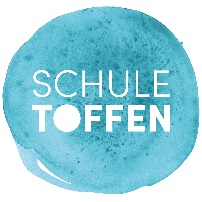 Datenblatt Schülerin / SchülerKriterien für die Aufnahme in den Kindergarten auf Schuljahr 2024/25Geburtsdatum: 01.08.2019 – 31.07.2020Wünsche betreffend Kindergartenzuteilung können nicht berücksichtigt werden.Über die Klassenzuteilung allgemein und die Tagesschulangebote werden Sie in den Frühlingsferien per Post informiert werden.Anmeldung für: 			2-jähriger KindergartenRückstellung:		vom 2-jährigen KindergartenVorgehen und Konsequenzen siehe beiliegendes InformationsschreibenName / Vorname der Schülerin / 	Name: 	_________________________des Schülers (2. Vorname): 		Vorname: 	_________________________Geburtsdatum (dd.mm.yyyy):		_________________________Geschlecht:	 männlich	 weiblichName / Vorname des Vaters 	Vater: 	_________________________und / oder der Mutter:	Mutter: 	_________________________Beruf Vater und / oder Mutter:	Vater: 	_________________________	Mutter:	_________________________Geschwister Anzahl, Name und	Anzahl: 	_______
Alter (evtl. Klasse):	Name:	     	Alter:		Klasse:	
Name:	     	Alter:		Klasse:	
Name:	     	Alter:		Klasse:	
Name:	     	Alter:		Klasse:	Strasse:	____________________________________PLZ:	______	Ort:	_______________________Telefon P:	____________________________________Telefon G / Natel:	____________________________________E-Mail-Adresse:	___________________________________Religion:	___________________________________Heimatort:		____________________________(bei Ausländern Staat)Fremdsprachig		________________________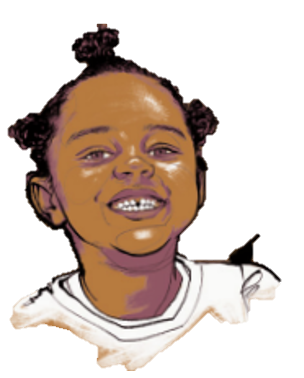 Falls ja, Muttersprache?gute Deutschkenntnisse		wenig Deutschkenntnisse		Aussagen zu untenstehenden Angaben sind wichtig für die individuelle Betreuung Ihres Kindes und für die Klasseneinteilung. Diese Angaben können auch mündlich der Schulleitung mitgeteilt werden. Termin ist der Anmeldeschluss. Tel. Schulleitung: 031 819 56 31Krankheiten (z.B. Epilepsie, Cystische Fibrose) Falls ja, welche?	___________________________________EntwicklungsverzögerungFalls ja, welche?		___________________________________SprachauffälligkeitenFalls ja, welche?		___________________________________VerhaltensauffälligkeitenFalls ja, welche?		___________________________________Besuchte Ihr Kind eine Therapie?Falls ja, welche?		___________________________________Hatte Ihr Kind andere Unterstützung oder Förderung?Falls ja, welche?		___________________________________Leidet Ihr Kind unter einer Allergie?Falls ja, welche?		___________________________________Weitere Bemerkungen		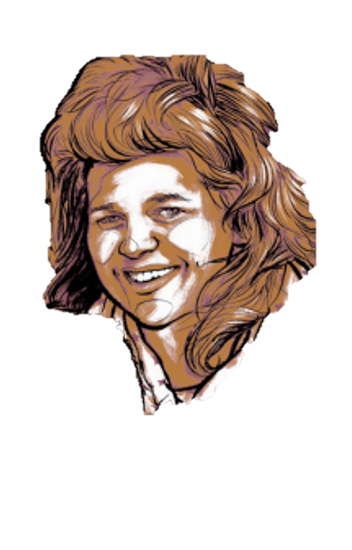 In der DIN-Woche 25, am Freitag, 07.06.2024, findet der Besuchsmorgen im Kindergarten (10.15h – 11.50h) statt. Vor diesem Besuchsmorgen findet am Donnerstag, 06.06.2024 um 19.00 Uhr im Bildungs- und Kulturzentrum Toffen "Hang" der verbindliche Elternabend für die Eltern der neueintretenden Lernenden statt.Die Pensen Reduktion im ersten Kindergartenjahr wird seitens der Lehrpersonen und der Schulleitung empfohlen.Reduktion 1 Halbtag 	=	MittwochvormittagReduktion 2 Halbtage 	=	Mittwoch- und FreitagvormittagDie Anmeldung kann per E-Mail oder Post erfolgen.Anmeldung bis Freitag, 16.02.2024, an:Schulsekretariat, Gemeindeverwaltung, 3125 ToffenE-Mail: info@toffen.chTel. 031 818 57 57Die Einteilung erfolgt mit dem Versand der Blockstundenpläne in den Frühlingsfreien 2024.Stundenpläne sind ab Mitte Juni 2024 unter www.schuletoffen.ch ersichtlich.